OBČINA PREVALJETrg 2a2391 PREVALJEŠtevilka: 478-0013/2020Datum:   21.01.2020OBČINSKI SVET OBČINE PREVALJEZadeva: Pridobitev nepremičnine izven Načrta pridobivanja nepremičnega premoženja v Občini Prevalje za leto 2020Obrazložitev: Občinski svet Občine Prevalje je na 10. redni seji dne 30.01.2020 sprejel sklep, s katerim je podal soglasje k sklepanju pravnih poslov tudi izven sprejetega načrta ravnanja z nepremičnim premoženjem do višine 20.000 EUR, kakor dovoljuje 27. člen Zakona o stvarnem premoženju države in samoupravnih lokalnih skupnosti (Uradni list RS, št. 11/18 in 79/18). V skladu s sklepom občinskega sveta št. 478-0013/2020 z dne 30.01.2020, mora občinska uprava po sklenitvi pravnega posla izven načrtov ravnanja z nepremičnim premoženjem, s sklenjeno pogodbo oz. z razpolaganjem izven načrta ravnanja z nepremičnim premoženjem, seznaniti občinski svet. 1. Ureditev zemljiškoknjižnega stanja na nepremičninah parc. št. 224/9, 224/10 in 226/9, vse k.o. 892 – LešeV prvem primeru je občina pristopila k ureditvi zemljiškoknjižnega stanja na zemljiščih, ki jih uporablja OŠ Leše. Zemljišča so trenutno še v lasti Osnovne šole Franja Goloba Prevalje. V 65. členu Zakona o zavodih (Uradni list RS, št. 12/91, 8/96, 36/00 – ZPDZC in 127/06 – ZJZP) pa je navedeno, da je potrebno urediti zemljiškoknjižno stanje na predmetnih nepremičninah, na način, da javna lastnina, ki je namenjena za opravljanje javnih služb, postane javna lastnina v upravljanju javnih zavodov in zavodov s pravico javnosti. Zaradi navedenega bo z realizacijo Pogodbe o ureditvi zemljiškoknjižnega stanja in brezplačnim prenosom nepremičnin parc. št. 224/9, 224/10 in 226/9, vse k.o. 892 – Leše, prešlo lastništvo na nepremičninah v last Občine Prevalje, Osnovna šola Franja Goloba pa bo dobila nepremičnine v upravljanje. Pogodba je bila podpisana dne 14.01.2020.Skica situacije: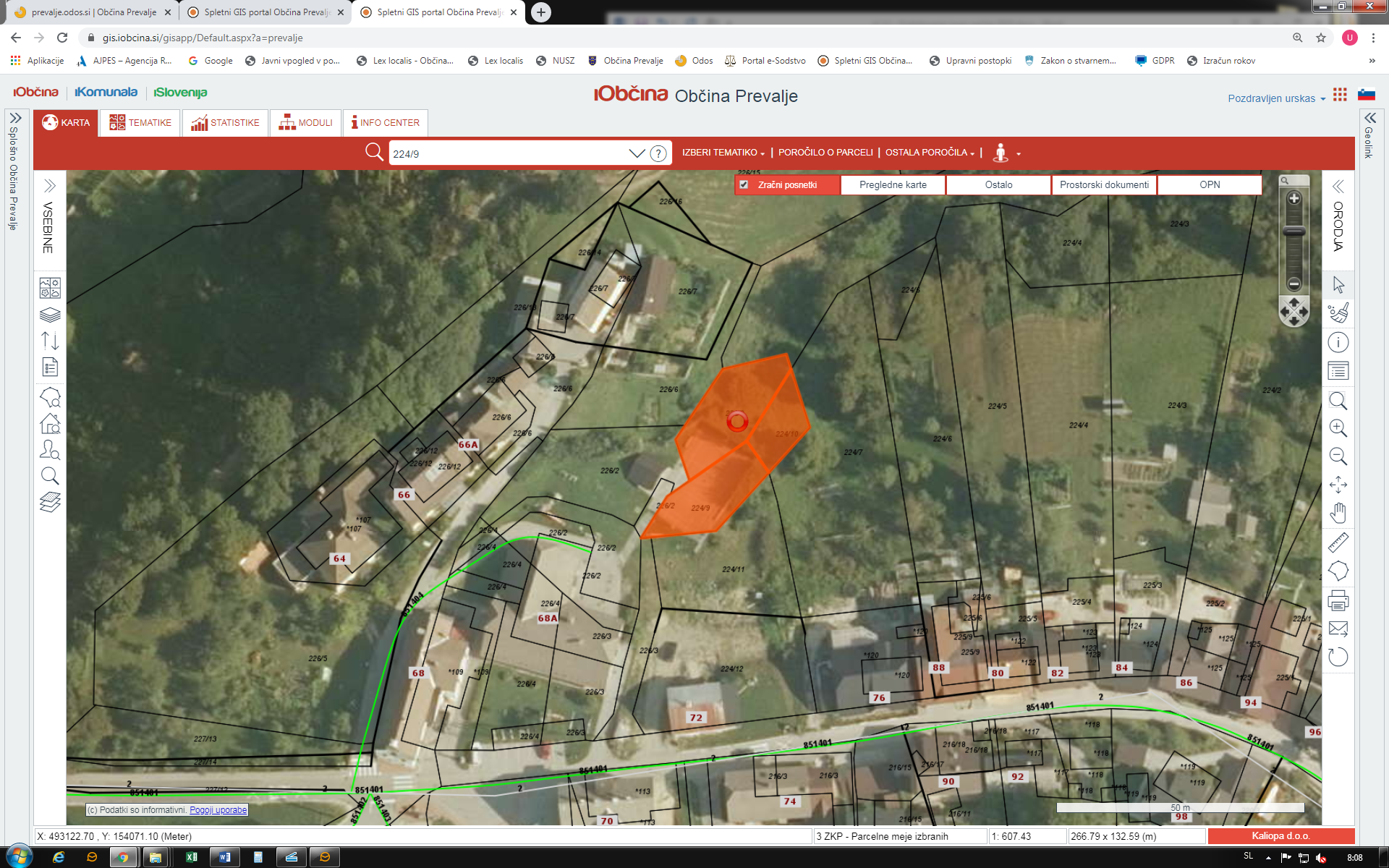 2. Odkup nepremičnine parc. št. 350/10, k.o. 877 – StražiščeV drugem primeru pa gre za odkup nepremičnine parc. št. 350/10, k.o. 877 – Stražišče, ki v naravi predstavlja črpališče. Občina je lastnike zemljišča večkrat pozivala k ureditvi medsebojnih zadev in odkupu nepremičnine parc. št. 350/10, k.o. 877 – Stražišče, ampak do realizacije ni prišlo. Zaradi spremenjenih okoliščin na strani prodajalca, je občina prodajalca kontaktirala, ali je možnost po ureditvi zemljiškoknjižnega stanja. Prodajalca sta se s pogoji občine strinjala, zaradi česar je bila dne 20.02.2020 podpisana Prodajana pogodba namesto razlastitve za kupnino 260,03 EUR.Skica situacije: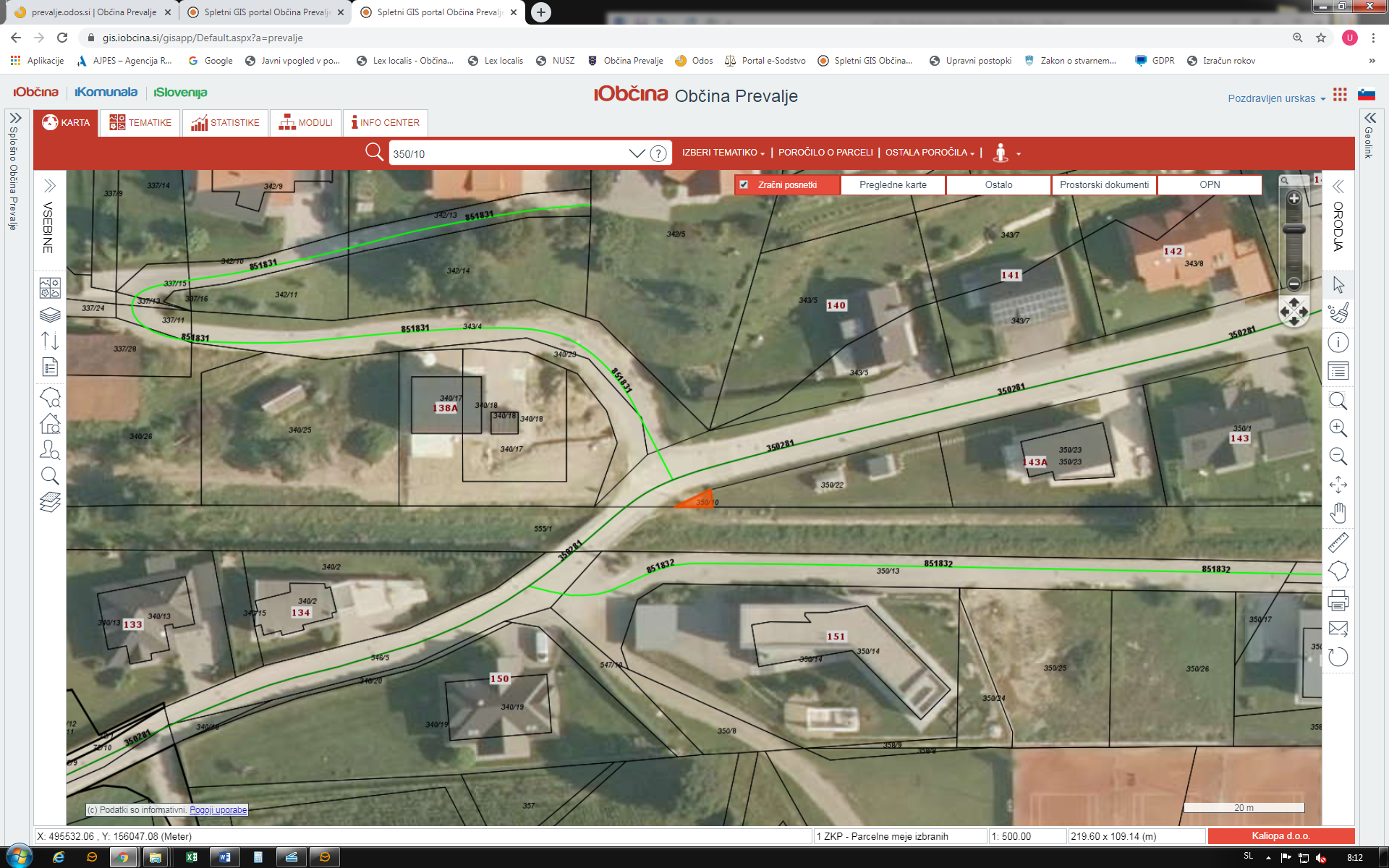 Zaradi navedenega predlagamo, da občinski svet sprejme predlagani sklep.Predlog sklepa: Občinski svet Občine Prevalje se je seznanil s sklenitvijo Pogodbe o ureditvi zemljiškoknjižnega stanja in brezplačnim prenosom nepremičnin parc. št. 224/9, 224/10 in 226/9, vse k.o. 892 – Leše in s sklenitvijo Prodajne pogodbe namesto razlastitve za nepremičnino parc. št. 350/10, k.o. 877 - Stražišče, izven Načrta pridobivanja nepremičnega premoženja v Občini Prevalje za leto 2020, v višini kupnine 260,03 EUR.									          Župan:									dr. Matija TASIČ, l.r.